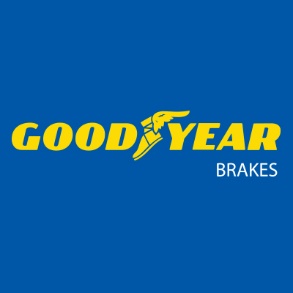 Get Ready for Summer on the Road:Hot Weather Means It’s Time to Maintain Your Vehicle’s BrakesCHARLOTTE – Ready to hit the road this summer? Is your car? If it has been sitting all winter, you need to make sure you can stop before you go.During April’s National Car Care Month, automotive expert Lauren Fix offers tips for drivers to get their vehicles ready for vacation travel.“Hot weather means that summer is the ideal time of year to inspect and maintain your braking system,” says Fix. “Brakes are sensitive to temperature shifts as well, and those long, hot summer days can accelerate wear and tear on different parts of your brake assembly. It can be even worse if your vehicle hasn’t been driven much and the brake pads have corroded.”The automotive experts at Goodyear Brakes offer some tips for maintaining your vehicle’s braking system, as well as advanced solutions for addressing any issues. The new line of Goodyear Brakes provides premium quality brake bundles, calipers, rotors, brake pads and all the hardware for today’s most popular vehicles, from daily drivers to SUVs as well as light trucks. This brake line is backed by a national warranty, decades of production experience and one of the best-known names in automotive excellence. The Goodyear Brakes product lineup offers the ideal solution for almost every braking need – whether drivers are looking to save money on their vehicle repairs, upgrade their performance or restore their perfect car.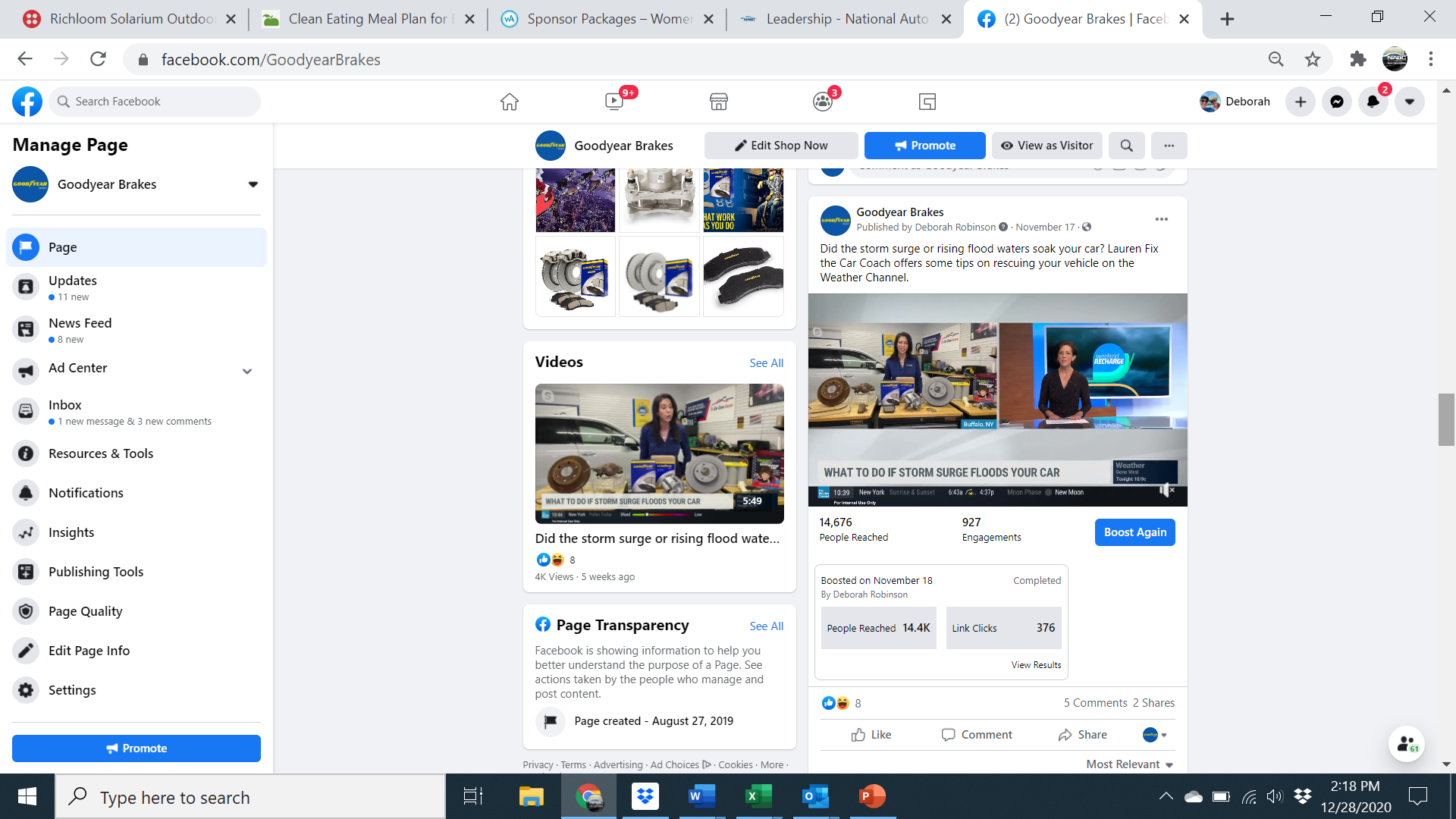 Fix, who has an extensive background in brake engineering, says do-it-yourselfers can easily inspect and maintain their braking systems with the right tools and products from Goodyear Brakes.Cleaning the Wheel HubBecause the wheel hub sits outside the brake assembly, it can collect grime and debris more quickly than other brake components. Any time you wash your car, it’s a good idea to hose down the wheel hub and towel dry it to get rid of any excess particulates stuck to it. However, dirt isn’t the only thing you’ll have to contend with.Since wheel hubs are exposed to the elements and adjacent to the braking assembly, they can get very hot. This combination can lead to corrosion and a significant amount of rusting. Surface rust on the wheel hub isn’t usually a big deal from a safety or performance perspective. To prevent long-term, deeper corrosion though, you’ll want to use steel wool to buff your wheel hub and remove moderate amounts of rust. Be sure to check both sides -- rusting is more apparent on the inner side of the wheel hub, and this is also where you’ll want to focus your buffing efforts.Checking Your Brake FluidDue to brakes being a hydraulic system, you need to ensure that braking fluid levels and braking fluid pressure are optimal. Low brake fluid pressure can cause a number of problems, from brake fluid leaks to slower braking and even drifting.Brake fluid is usually located in a reservoir attached to the master brake cylinder. You can’t just unscrew the container and take a peek at the fluid levels, though. If your car has an anti-lock braking system, you might need to pump the brakes a number of times to build up pressure before opening up the brake fluid reservoir.Clean the rim of the reservoir thoroughly with an absorbent rag before opening it. Any contaminants entering the reservoir -- especially solids -- can interfere with your brake effectiveness. Once you’ve wiped the rim down, unscrew the reservoir and check inside. If your brake fluid pressure levels are adequate, there shouldn't be more than a half-inch gap between the opening and the top of the brake fluid. Observe the color of the brake fluid, too. Brake fluid tends to darken with age, so if your brake fluid is very dark, it’s likely old and will need replacing.Replacing Worn Brake PadsThis, of course, is the repair that most people think about when they hear “fixing your brakes.” In a disc-braking system, the brake pad clamps down on the rotor, exerting force to bring your car to a halt. This generates a lot of heat and puts immense strain on your brake pads, wearing them down over time. Brake pads are disposable and need to be swapped out every 35,000 miles or so, and even more often if you live in a crowded urban environment.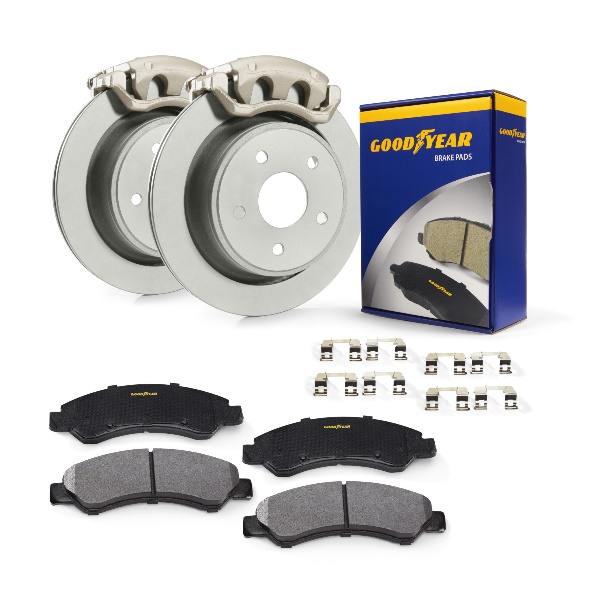 Goodyear Brakes offers premium brake pads manufactured in the USA that are specifically formulated to provide maximum stopping effectiveness, control and durability. The patented Vulcan Braid Shims technology is designed to eliminate noise during operation. Goodyear Brakes brake pad slots and chamfers match original equipment specifications to control vibration and brake fade. All Goodyear Brakes brake pads have a powder-coated backing plate for maximum rust and corrosion protection.You can determine your brake system product needs at www.GoodyearBrakes.com and find tips as well as guidance for performing your brake replacement. Enter your VIN or license plate number and it will display the brake components needed.  You can easily order at www.Amazon.com and you’ll be ready to replace your brakes in no time. Inspecting Your Brake CalipersYour car’s calipers are more durable than brake pads, but they don’t last forever either—they’ll need periodic servicing. They shouldn’t need to be replaced quite as often, but it’s always a good idea to give them a thorough inspection every time you service your brake pads.After removing the hubcap but before replacing the brake pads, you’ll need to detach the calipers. This is a good time to inspect them for wear and tear. Calipers are subject to a great deal of corrosion, and rust often builds up on the surface. To prevent the piston from sticking and causing difficulties with braking, you should clean off any rust you find with steel wool before it penetrates to deeper layers of the brake assembly.High-performance Goodyear Brakes calipers are built using exacting standards to match original equipment manufacturer (OEM) requirements and provide exceptional longevity, reliability and environmental responsibility. Every Goodyear Brakes caliper comes with the correct brackets and hardware to ensure a perfect installation. Goodyear Brake calipers come fully coated with the proprietary Antiox Max™ coating for maximum rust and corrosion protection.The piston seals on the calipers are made of rubber and are particularly vulnerable to corrosion as well. Over time, the rubber hardens and can flake or develop holes. If this happens, you might experience a braking fluid leak. If your piston seals are leaky or corroded, you'll want to replace the entire caliper assembly as soon as possible.Checking Your Brake RotorsIt’s important to inspect the rotors when you’re servicing your brake assembly. If your rotors are unable to distribute heat evenly, they’ll develop spotting and ringing around thermal hotspots. If your calipers have been wearing on them improperly, uneven braking pressure can cause “dishing,” where the rotor becomes concave on one side. As with other metal parts in your brake assembly, rotors are subject to corrosion, too.Once you’ve opened up the assembly, give your rotors a thorough inspection for signs of any of these problems. If they’re damaged or worn down, detach the rotor from the wheel studs. If there’s extensive rust buildup, you might have to give it a whack with a hammer to loosen it. Then swap in the new rotor and replace the assembly.High-performance Goodyear Brakes rotors use the most advanced machining technology to build maximum performance, durability and safety into every rotor.  Every rotor is CNC-machined to exact specifications to ensure efficient braking and quiet smooth operation and is 100 percent balance tested to eliminate vibration and enhance product life. Every rotor receives Goodyear Brake’s proprietary Antiox Max™ coating for maximum rust and corrosion protection, a critical protection needed for driving in inclement weather and brine-treated streetsHigh temperatures and humidity mean that your brakes are especially susceptible to wear and tear during summer months. Summer is an excellent time to give your brake assembly a once-over, so when you have some free time, jack your car up, open the assembly and see if everything’s working as it should.For more information about Goodyear Brakes, visit www.Goodyearbrakes.com, call 877.GET.BRKS (877.438.2757) and follow on Facebook, twitter and LinkedIn.About Goodyear BrakesGoodyear Brakes manufactures premium quality brake bundles, calipers, rotors, brake pads and all the hardware required to successfully install brakes, all backed by a national warranty, decades of production experience and one of the best-known names in automotive excellence.  The brake pads are manufactured in the USA using a proprietary green production process by a company with more than 50 years of experience in friction science.  The Goodyear Brakes product line is available through www.GoodyearBrakes.com at Amazon, CarID, BuyBrakes.com and autoanything.com. Goodyear (and Winged Foot Design) and Blimp Design are trademarks of The Goodyear Tire & Rubber Company used under license by FDP Virginia Inc., 1076 Airport Road, Tappahannock, VA 22560, USA. Copyright 2020 The Goodyear Tire & Rubber Company. Goodyear Brakes and FDP Virginia are not responsible for its products when they are subjected to improper applications installation or accident.###